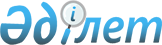 О внесении изменений в решение Алматинского областного маслихата N 16-106 от 20 ноября 2001 года "Об установлении ставок по отдельным платежам в бюджет"
					
			Утративший силу
			
			
		
					Решение Алматинского областного маслихата от 19 августа 2005 года N 19-141. Зарегистрировано Департаментом юстиции Алматинской области 26 августа 2005 года за N 1942. Утратило силу решением Алматинского областного маслихата от 20 августа 2014 года № 35-211

      Сноска. Утратило силу решением Алматинского областного маслихата от 20.08.2014 N 35-211.      В соответствии с пунктом 1 статьи 7 Закона Республики Казахстан "О местном государственном управлении в Республике Казахстан" Алматинский областной маслихат РЕШИЛ:



      1. Внести в решение Алматинского областного маслихата от 20 ноября 2001 года N 16-106 "Об установлении ставок по отдельным платежам в бюджет" зарегистрированного в Реестре государственной регистрации нормативных правовых актов 25 декабря 2001 года за N 528, с внесенными изменениями решением Алматинского областного маслихата от 25 декабря 2003 года N 3-19 "Об установлении ставок платежей за лесные пользования" зарегистрированного в Реестре государственной регистрации нормативных правовых актов 28 января 2004 года N 1467, опубликованного в газетах "Огни Алатау", "Жетысу" N 20 от 17 января 2004 года следующие изменения:



      в приложении N 2 "Примечание" исключить;



      в приложении N 3 после слова "Примечание" пункты 1, 2, 3 исключить.



      2. Настоящее решение вводится в действие по истечении 10 календарных дней после дня его первого официального опубликования.      Председатель сессии

      областного маслихата                       Т. Искаков      Секретарь областного

      Маслихата                                  А. Сыдык
					© 2012. РГП на ПХВ «Институт законодательства и правовой информации Республики Казахстан» Министерства юстиции Республики Казахстан
				